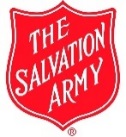 The Salvation Army Winston-Salem Area CommandJob PostingsUpdated 4/30/21Program Aides(Part-time)To plan, develop and implement quality educational, social and recreational programs for the members of The Salvation Army Boys & Girls Club. Please apply online at:https://www.salvationarmycareers.orgSearch Requisition #13326Program Aides(Part-time - Casual)To plan, develop and implement quality educational, social and recreational programs for the members of The Salvation Army Boys & Girls Club. Please apply online at:https://www.salvationarmycareers.orgSearch Requisition #6338Program Aides(Part-time - Summer)To plan, develop and implement quality educational, social and recreational programs for the members of The Salvation Army Boys & Girls Club summer program.Please apply online at:https://www.salvationarmycareers.orgSearch Requisition #2759Resident Monitor(Part-time)Monitors the activity of residents on an assigned shift ensuring safety, security, and compliance to house rules; maintains accurate and complete records and logs containing pertinent information; ensures that the shelter is maintained in a neat and proper order; ensures compliance of the treatment plan and teaching skills are adhered to. This position is part-time and will work (2) 12 hour shifts each on rotating weekends.Please apply online at:https://www.salvationarmycareers.orgSearch Requisition #14323SSVF Outreach Case Worker(Part-time)Create and maintain relationships veteran programs in the designated catchment area.  Provide information about SSVF and RRH program guidelines. Coordinate with State, County, Community Partners and veteran serving agencies and other service providers to perform outreach. Create and maintain relationships with programs and individuals severing veterans and those in need of RRH.Please apply online at:https://www.salvationarmycareers.orgSearch Requisition #5120Tutor(Part-time- Summer)Assists, instructs, and evaluates children in the academic areas so they may better understand and perform the skills; confers directly with the student’s teacher and/or parents regarding the student’s progress; conducts individual and group tutoring sessions with students; prepares various reports documenting the student’s progress and shares the same with parents for members of The Salvation army Boys & Girls Club summer program.Please apply online at:https://www.salvationarmycareers.orgSearch Requisition #14165